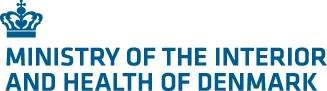 Slotsholmsgade 10-12DK-1216 Copenhagen KT +45 7226 9000M valg@im.dk W valg.im.dk Date: 09-02-20241. You can vote in the European Parliament elections in Denmark if you apply for itElections to the European Parliament are held in Denmark on Sunday, 9 June 2024. Voters in Denmark are to elect 15 members. You can be a part of that.As an EU citizen in Denmark, you can choose whether you want to vote in the elections in Denmark or in your home country. It is optional if you want to vote in the Danish elections. If you want to vote in the elections in Denmark, you cannot vote in the elections in your home country.On the election day, you must be at least 18 years of age and registered as a permanent resident in Denmark in the Central Register of Persons (CPR) in order to vote in the Danish elections.If you want to vote in the elections in Denmark, you need to apply for it. You must fill out the attached application form and send it to the municipality where you live.The municipality must receive your application by Monday, 6 May 2024.Instead, the deadline is Monday, 13 May 2024, if, from Monday, 29 April through Monday, 6 May 2024, you either:have moved to Denmark,have reported a move to your new municipality orhave become a citizen of one of the other EU countries.Your municipality will notify you if your application has been granted. Your home country will be notified accordingly.Applications submitted after the above deadlines cannot take effect for the European Parliament election on 9 June 2024, but not until the 2029 election.2. You can vote on election day or vote in advanceYou can choose whether you want to vote on election day, 9 June 2024, or whether you want to vote in advance.If you vote on election day, show up at the polling station you belong to. It says on the poll card that you receive in the mail approximately five days before election day. Your polling station is open from 9-20.Instead of voting on election day, you can vote in advance. You can vote by post in any municipality in Denmark from Monday 29 April to Thursday 6 June 2024. Remember ID when you vote in advance.3. You can vote in European Parliament elections in Denmark as long as you want toIf your application is accepted, you can vote in the European Parliament elections in Denmark as long as you live in Denmark. Therefore, you do not need to apply to vote in the upcoming European Parliament elections. However, if you move abroad, to the Faroe Islands or Greenland or ask to be struck off the electoral register in Denmark, you will again have to apply to vote in Denmark.You can always ask to be struck off the electoral register (e.g. because you prefer to vote in your home country). You can do this by asking the municipality where you live. If you want to be struck off the electoral register for the European Parliament election on 9 June 2024, the deadline is Friday 24 May 2024. If you request to be struck off the electoral register later than this day, it will not take effect until the 2029 election.4. You have the right to run for the European Parliament elections in DenmarkYou can read more about running for the elections on the election website of the Ministry of the Interior and Health: elections.im.dk/ep-elections/eu-citizens-living-in-denmark.5. If you would rather vote in the European Parliament elections in your home countryIf you want information about voting opportunities in your home country, you can contact your embassy or the relevant authority in your home country.6. Processing of personal dataIn accordance with the General Data Protection Regulation and the Danish Data Protection Act, you have the right to access information that is recorded about you. You can do this by contacting your municipality that has registered the information. You may require rectification of any incorrect information registered about you.